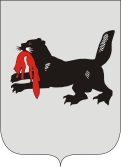 ИРКУТСКАЯ ОБЛАСТЬСЛЮДЯНСКАЯТЕРРИТОРИАЛЬНАЯ ИЗБИРАТЕЛЬНАЯ КОМИССИЯг. СлюдянкаО регистрации Межова Владимира Анатольевичакандидатом на должность главы Култукскогомуниципального образованияПроверив соответствие порядка выдвижения гражданина Российской Федерации Межова Владимира Анатольевича на должность главы Култукского  муниципального образования требованиям Закона Иркутской области от 11 ноября 2011 года № 116-ОЗ «О муниципальных выборах в Иркутской области» (далее – Закон) и представленные для регистрации кандидата документы, в соответствии с пунктом 3 части 4 статьи 32, частью 2 статьи 34, частью 1 статьи 62 указанного Закона, Слюдянская территориальная избирательная комиссияРЕШИЛА:1. Зарегистрировать кандидатом на должность главы Култукского муниципального образования Межова Владимира Анатольевича, гражданина Российской Федерации, дата рождения – 17 сентября 1959 г., коммерческого директора общества с ограниченной ответственностью «Автолом», проживающего в г. Иркутске, выдвинутого избирательным объединением Региональное отделение в Иркутской области Политической партии «Гражданская Платформа», «28» июля 2017 года в 17 часов 26 минут.2. Выдать Межову Владимиру Анатольевичу удостоверение установленного образца.3. Направить копию решения в газету «Славное море», а также разместить на интернет - странице Слюдянской территориальной избирательной комиссии на сайте администрации муниципального образования Слюдянский район.Председатель комиссии                      		           	Г.К. КотовщиковСекретарь комиссии                                                                  Н.Л. ТитоваР Е Ш Е Н И ЕР Е Ш Е Н И Е28 июля 2017 года№ 41/237 